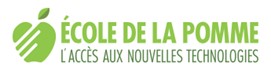 Bonjour à toutes et à tous,Voici des nouvelles de l'École de la pomme www.ecoledelapomme.chAssemblée générale 2021 de l'École de la pommeTraduite en français par notre chère Wally, la sixième Assemblée générale de l'association École de la pomme se déroulera en ligne via l'application Zoom vendredi prochain 11 juin 2021 dès 16:00.Prochains cours de l'École de la pommeLe stamm des iPhoniensNotre prochain stamm sera consacré à l'app PostFinance, une app qui fait heureusement l'actualité, car elle a subi une grosse mise à jour qui la rend désormais accessible.Je te propose que nous en fassions le tour et que nous en profitions pour noter les points qui mériteraient encore des améliorations.Date: Le mardi 8 juin 2021 sur FaceTime;Horaire: 14:00 - 17:00.Je te remercie de t'inscrire jusqu'au lundi 7 juin ici par courriel ou par téléphone au 079 212 29 48.Changement de dateSuite aux difficultés rencontrées par Apple pour la nouvelle mouture de son application Podcasts, je me vois dans l'obligation de reporter à nouveau la  formation prévue le 24 juin prochain sur FaceTime.Afin de laisser à Apple le temps de faire le ménage dans son app, je te propose une nouvelle date, le 3 septembre prochain, en présentiel, à la Maison du bonheur, rue de Lyon 12 à Genève. Cependant, la date du 24 juin prochain n'est pas abandonnée.Application RappelsUtilisable avec Siri, cette app d'Apple recèle bien des possibilités!Malheureusement un peu méconnue, cette app native et gratuite peut être d'une grande aide au quotidien.Date: Le jeudi 24 juin 2021 sur FaceTime;Horaire: 09:00 - 12:00.ProgrammeAjouter un rappel;Régler les détails d'un rappel;Assigner un rappel à un lieuMarquer les rappels terminésPartager une liste de rappels.Au-delà de ces actions principales, cette app regorge de bien des surprises que nous pourrons partager ensemble.Ton formateurJean-Marc Meyrat.Prix du coursLe coût de cette formation s'élève à CHF 25.- que tu pourras nous verser avec TWINT ou grâce à une facture qui te sera adressée après le cours.Délai d'inscriptionNous te remercions de t'inscrire jusqu'au vendredi 18 juin 2021 ici par courrielOu par téléphone au 079 212 29 48.Le grand théâtre du vin – Toute une mise en scène! Une exposition accessible jusqu'au 30 novembre 2021 à Sierre.En collaboration avec l'École de la pomme, le Musée Valaisan de la vigne et du vin rend accessible sa dernière exposition temporaire.Grâce à une page internet structurée, les visiteurs handicapés de la vue peuvent prendre connaissance de l'ensemble des textes de l'exposition en français et en allemand. À l'entrée de l'exposition, il te suffit de scanner un QR-code avec ton smartphone, Apple ou Android, pour visiter les six salles réparties sur trois niveaux.L'Association pour le Bien des Aveugles et malvoyants est présenteÀ la réception du musée, l'Association pour le Bien des Aveugles et malvoyants de Genève met à la disposition des visiteurs ne disposant pas d'un smartphone,une version en écriture braille du document dans les deux langues.Voir… avant de boire!L’image du vin se nourrit de nombreuses mises en scène: l’esthétisme des vignobles, la «starisation» des vignerons, la transformation des espaces de dégustation en écrins lumineux, etc. L’exposition du Musée du Vin explore les multiples facettes de ce «grand théâtre» au fil du temps. Le décor des caves et des paysages, les objets qui l’entourent et le marketing numérique sont autant d’éléments qui flattent le vin sous le feu des projecteurs. La construction de l’image ne cesse d’évoluer, entre la pression de la concurrence et les exigences des consommateurs. Sa notoriété s’appuie sur les traditions et se réinvente dans le présent. Elle porte les traits particuliers du Valais, au cœur d’un monde globalisé.Informations pratiquesMercredi à vendredi: 14:00 - 18:00;Samedi et dimanche: 11:00 - 18:00;Musée du Vin, Château de Villa, Rue Ste-Catherine 6, 3960 Sierre, tél. +41 27 456 35 25 contact par courrielPrix de l'entrée: CHF 6.-, la gratuité est offerte à une personne accompagnante;Pour s'y rendre: 20 minutes à pied depuis la gare CFF de Sierre (1,2 km).Quelques brèves glanées sur le site de l'École de la pommeWhatsApp: finalement, aucune restriction pour ceux qui n'acceptent pas les nouvelles conditions d'utilisationWhatsApp change de nouveau son fusil d'épaule concernant ses conditions d'utilisation.Les utilisateurs qui ne les auront pas acceptées ne subiront aucune perte ou restriction de fonctionnalités, ni maintenant ni plus tard, contrairement à ce que la messagerie instantanée appartenant à Facebook avait précédemment annoncé.Un porte-parole de WhatsApp a expliqué à TNW qu'après en avoir discuté avec plusieurs autorités et experts en confidentialité, "nous tenons à préciser que nous ne prévoyons pas actuellement de limiter les fonctions ou le fonctionnement de WhatsApp pour ceux qui n'ont pas encore accepté la mise à jour [des conditions d'utilisation]". Les utilisateurs qui rechignent continueront cependant de recevoir des notifications pour les inviter à accepter ces fameuses CGU.La plateforme avait dans l'idée de restreindre l'accès à la liste de conversations dans un premier temps, puis ensuite de ne plus permettre la réception d'appels ou de notifications. Qu'on se rassure, ces mesures ne devraient donc pas s'appliquer, même si dans son message WhatsApp se garde une poire pour la soif en précisant qu'aucune limitation n'est "actuellement" prévue.Son de cloche plus rassurant chez The Verge, qui a obtenu la confirmation que les restrictions d'usage ne reviendront pas sur la table. Espérons-le, car le dossier des conditions d'utilisation de WhatsApp est très épais et bien confus ! Au départ, l'échéance pour leur acceptation avait été fixée au 8 février, puis repoussée au 15 mai, avec des conséquences importantes en cas de refus.Au départ, WhatsApp exigeait que ses utilisateurs autorisent le partage de leurs données avec Facebook, afin de faciliter les conversations avec des entreprises présentes sur la messagerie. Ce partage peut aussi être exploité à des fins publicitaires, exception faite de l'Europe, ce qui a provoqué un exode vers des apps alternatives comme Signal ou Telegram. WhatsApp indique dans son centre d'aide que les utilisateurs sont nombreux à avoir accepté les conditions d'utilisation.Source: iGénérationMaîtrise et organise le centre de contrôle Et places-y tes raccourcis préférésLe centre de contrôle est depuis de nombreuses années l’une des fonctionnalités phares d’iOS et iPadOS.Sur iPhone avec Face ID et iPadOS, ce module est à déplier avec un glissement avec un doigt depuis le bord supérieur de l’écran vers le bas et avoir ressenti deux courtes vibrations et entendu deux petits sons. Sur iPhone avec Touch ID, pose un doigt sur un élément de la barre d'état et effectue un glissement avec trois doigts depuis le bas de l'écran vers le haut. Il contient de nombreuses commandes, Wi-Fi, Bluetooth, lecture audio, etc. et est même accessible depuis l’écran verrouillé.Bref, si tu es possesseurs d’iPhone ou d’iPad depuis un certain temps, tu le connais bien. Mais savais-tu qu’il peut être personnalisé à sa guise dans les réglages du système et qu’il dispose de raccourcis “cachés”? Découvrons justement ensemble tous les secrets du centre de contrôle iOS et iPadOS, toujours plus fourni année après année. La dernière version présente l’intérêt de la compacité, mais aussi de pouvoir être organisée selon ses préférences.Comment organiser son centre de contrôle?Au-delà de son aspect esthétique, le centre de contrôle peut être ajusté dans les réglages. L’utilisateur peut choisir d’ajouter des boutons variés, parfois très pratiques, le pilotage de l’Apple TV par exemple.Tout se passe dans "Réglages", "Centre de contrôle".En haut de la page, deux réglages permettent d’effectuer de petits ajustements.Accès à partir des apps: à laisser activer pour que le centre de contrôle soit accessible lorsqu’une app est affichée à l’écran. Si cette option est désactivée, le centre de contrôle n’est accessible que depuis l’écran verrouillé et depuis l’écran d’accueil;Commandes de Maison: quand cette option est activée, le centre de contrôle affiche des raccourcis HomeKit, dont l’un permettant d’aller à ses favoris et d’autres présents ou non selon leur fréquence d’utilisation.Les commandes personnalisables du centre de contrôleToujours dans "Réglages", "Centre de contrôle", tu peux gérer les commandes qui vont se retrouver dans le centre de contrôle ou non.Celles-ci ont des noms assez clairs, correspondant aux fonctions concernées: Lampe torche, Chronomètre, Dictaphone, Raccourcis d’accessibilité, Calculette, Mode économie d’énergie, Taille de texte, Alarme, Notes, etc. Il y en a plus d’une vingtaine, que l’on peut donc inclure, ou non, dans le centre de contrôle.Voici comment les gérer :Ajouter une commande au centre de contrôle: cliquer sur "Insérer" à gauche d’une commande en-dessous de l'en-tête "Autres commandes";Supprimer une commande du centre de contrôle: effectuer des balayages verticaux avec un doigt sur "Réorganiser" à gauche d’une commande en-dessous de l'en-tête "Commandes incluses" et cliquer sur "Supprimer". Cela fonctionne aussi en faisant glisser la commande dans la catégorie du bas "Autres commandes";Réorganiser les commandes : effectuer des balayages verticaux avec un doigt sur "Réorganiser" à droite d’une commande puis la faire glisser vers le haut ou vers le bas dans la liste des commandes incluses.À noter que ces commandes supplémentaires s’ajoutent uniquement dans la partie basse du centre de contrôle, la première partie est fixe et ne peut être modifiée. Celle-ci comprend des réglages réseau, de luminosité, du mode avion parmi d’autres.Le centre de contrôle peut ne contenir que cette partie haute, sans raccourcis en seconde partie.Ou alors, pour les plus gourmands, inclure tous les raccourcis de la liste des paramètres optionnels.Il est bon de noter que de nombreuses options du centre de contrôle jouissent d’un accès 3D Touch. Celui-ci donne alors accès à des réglages supplémentaires. Les iPhone ne disposant pas de cette technologie d’écran peuvent également en profiter en effectuant un triple-tape avec un doigt sur l’une des commandes. Cela amène généralement vers une nouvelle fenêtre avec différents choix de réglages. Par exemple, dans le cas des options de connexion, une nouvelle fenêtre indique des réglages supplémentaires de gestion AirDrop et de Partage de connexion. Autre exemple, pour le minuteur, une nouvelle barre permet de régler le temps plus précisément.Le cas particulier du Wi-Fi et du BluetoothOn note enfin un point bien particulier, il concerne la désactivation du Bluetooth et du Wi-Fi. Le sujet a soulevé énormément de questions, car Apple a changé le fonctionnement des boutons avec iOS 11. En effet, désactiver Wi-Fi et Bluetooth via les boutons du centre de contrôle ou en passant en mode avion ne stoppe pas réellement les deux connexions. Wi-Fi et Bluetooth restent actifs dans une certaine mesure, pour sous-tendre le bon fonctionnement de services comme Localiser, AirDrop, AirPlay, le partage de connexion, ou encore une liaison avec un Apple Pencil ou bien une Apple Watch. Il reste cependant possible de désactiver complètement le Wi-Fi et le Bluetooth en passant par l’app Réglages pour les utilisateurs qui le souhaitent, ou en profitant d’un raccourci adapté, ou bien en demandant à Siri.Voilà, tu en sais désormais bien plus sur le centre de contrôle.Source: iPhon.frAdaptation: École de la pommeQuelle Apple Watch sera compatible avec watchOS 8?Tu le sais, Apple va présenter ses nouvelles versions logicielles lundi prochain à la WWDC 21.Alors que tout le monde sera tourné vers iOS 15, watchOS 8 figurera également parmi les stars d'après demain. Alors qu'on connait quelques nouveautés, la compatibilité avec les montres de la marque californienne est un mystère. Nous allons tenter d'y répondre avec une analyse de la situation.Si tu es en possession d'une Apple Watch, il est facile de deviner que la prochaine WWDC présentera la première bêta de watchOS 8. Au rayon des nouveautés, on devrait retrouver des ajouts concernant la santé avec le suivi de la glycémie (qui devrait nécessiter une Apple Watch 7) et probablement le suivi alimentaire, mais aussi des améliorations ergonomiques de l'interface avec pourquoi pas le retour des widgets. Connus sous le nom d'aperçus sous watchOS 1 et 2, ils ont depuis été mis au placard. Mais le retour en force des widgets sous iOS 14 nous laisse penser qu'Apple en fera bon usage sur la montre, pourquoi pas aux côtés d'un centre de contrôle repensé. Les rumeurs parlent également d'améliorations pour la natation.On espère également que la société américaine trouvera le moyen d'attirer plus de développeurs sur la plateforme, une récente étude ayant montré le très faible nombre d'applications proposées. Si au départ, tout le monde s'était précipité sur watchOS, depuis, de nombreux services populaires ont arrêté de proposer une extension pour la tocante. La faute à un usage trop faible.Qui pourra installer watchOS 8?Mais la question qui se pose concerne surtout la compatibilité de watchOS 8. Vous êtes assez nombreux à nous avoir posé la question récemment et voici ce qu'on déduire par rapport à l'expérience acquise par le passé, et le contexte actuel.Si l'Apple Watch Series 7 sera bien évidemment lancée avec watchOS 8, ce sont les modèles sortis précédemment qui nous intéresse. Pour l'Apple Watch 6, aucun problème, elle est encore tout récente avec son capteur d'oxygène dans le sang et son écran toujours allumé plus lumineux. Derrière, l'Apple Watch Series 5 qui proposait justement un affichage permanent, est encore dans le coup, tout comme l'Apple Watch 4 avec qui elle partage le même processeur (même si la puce S4 a été renommée S5 sur la Series 5). La Series 4 était d'ailleurs la première à changer de design et de taille avec des versions 40 et 44 mm, contre des modèles 38 et 42 mm jusqu'ici. L'Apple Watch 4 avait également ajouté l'électrocardiogramme, une première sur un objet grand public.Justement, à notre avis, Apple va abandonner l'Apple Watch 3 cette année. La montre sortie en 2017 accuse un retard conséquent sur plusieurs points. Le design donc, mais aussi la technologie avec aucun capteur de santé mis à part celui du rythme cardiaque. Et si son processeur, le S3, est encore vaillant, il a du mal à faire tourner watchOS 7 qui est devenu plus complet, mais aussi plus lourd. Et sur ce point, le système mobile pose problème puisqu'il est quasiment impossible d'installer les mises à jour de watchOS sur une Apple Watch 3. Il faut restaurer la montre et passer par la réinitialisation à cause d'un espace de stockage trop faible (8 Go).Voilà pourquoi Apple va certainement s'en séparer. Les montres compatibles avec watchOS 8 seront donc:Apple Watch 7;Apple Watch 6;Apple Watch SE;Apple Watch 5;Apple Watch 4.Rendez-vous après demain pour suivre la WWDC 21 afin de vérifier tout cela. Mais aussi pour découvrir iOS 15, iPadOS 15, tvOS 15 et macOS 12.Source: iPhoneSoftComment partager facilement sa position avec un contact?Il peut s'avérer pratique de partager sa position, non?Voici trois méthodes pour permettre à quelqu'un de confiance de te localiser.Avec WhatsAppDans un message au sein d'une discussion, clique sur "Partager fichier";Clique sur "Localisation";Clique sur "Envoyer cette localisation + adresse".Avec Google mapsPour être suivi en continu dans cet outil cartographique, la position doit être toujours active. Pour effectuer ce réglage, va dans les "Réglages" de ton iPhone, "Google Maps", "Position" et clique sur "Toujours". À noter que le suivi peut être limité dans le temps.Ouvre l'app gratuite "Google Maps";Clique sur "Compte et paramètres" en haut à droite de l'écran;Clique sur "Partage de position";Clique sur "Nouveau partage";Clique sur "Autres options", l'avant-dernier bouton en bas à droite de l'écran;Choisis l'outil de partage;Choisis le contact.Avec l'app Localiser entre produits AppleOuvre l'app native d'Apple Localiser;Clique sur "Partager ma position;Tape le nom de ton contact;Clique sur "Envoyer" pour faire partir le SMS.Choisis "Partager pendant une heure", "Partager toute la journée" ou "Partager indéfiniment";Clique sur "OK".Pour utiliser cette fonctionnalité, le service de localisation de ton iPhone doit être activé dans "Réglages", "Confidentialité".Le "GPS européen" Galileo va bientôt pouvoir te localiser à quelques centimètres prèsGalileo devrait bientôt devenir beaucoup plus puissant.Tu ne connais pas Galileo ? C'est un système de positionnement par satellite européen qui permet de se passer des données du système américain (GPS).Plusieurs pays disposent de leur système maison: le Japon a le QZSS, la Chine Beidou-2 et la Russie GLONASS. Le GPS a lui été mis en place entre 1973 et 1995. Même si la flotte de satellites américains est occasionnellement renouvelée et que les ingénieurs continuent de travailler dessus, le GPS est pour le moment moins précis que Galileo lancé en 2016.Le système européen Galileo est actif depuis 2016, et on apprend dans un communiqué qu'une grosse mise à jour de la flotte satellite est prévue d'ici 2025, avec de nouveaux appareils envoyés en orbite. Pour cette seconde fournée de 12 satellites, l'ESA (l’Agence spatiale européenne) a signé deux contrats pour un total de 1,47 milliard d'euros. Selon l'ESA, cette nouvelle génération devrait permettre d'obtenir des données beaucoup plus précises. On descendra au niveau du décimètre là où le GPS offre pour le moment une précision à l'échelle du mètre.Cette meilleure précision pourra être bénéfique à diverses échelles : pour le grand public (qui aura accès à une meilleure géolocalisation sur son smartphone), pour les professionnels, le service public (trafic aérien) ou encore pour l'armée. D'après l'ESA, la vitesse d'acquisition du signal sera aussi réduite et il consommera moins d'énergie. Cela devrait permettre d'ouvrir de nouvelles perspectives pour les drones, les objets connectés ou encore les voitures sans conducteurs.En cas d'urgence, l'ESA annonce aussi "des services améliorés pour la recherche et le sauvetage, y compris des communications bidirectionnelles à la personne en difficulté." Une nouvelle capacité de communication d'urgence permettra aux autorités d'avertir les utilisateurs dans les régions touchées par des dangers imminents, comme les tsunamis ou les tremblements de terre. Galileo pourra envoyer des avertissements n'importe où sur terre sans passer par les fournisseurs de télécommunications.Galileo est compatible avec un grand nombre d'iPhone (depuis l'iPhone 6S) et d'iPad. Si tu as un iPhone récent, tu utilises sans doute Galileo quotidiennement car le téléphone choisit automatiquement le réseau le plus précis. La liste des périphériques compatible est disponible sur le site de Galileo.https://usegalileo.euSource: iGénérationRejoins-nous sur les différents groupes WhatsAppÀ ma connaissance, neuf groupes sont actuellement actifs en Suisse romande. Ils regroupent plusieurs dizaines de personnes handicapées de la vue:Le Réseau des iPhoniens: 92 participants;Apple Watch Group: 24 participants;MyWay Pro group: 19 participants;Migros Online: 16 participants;Mes trucs: 58 participants;Pour passer le temps: 43 participants;Pomme du Jura: 7 participants;La cuisine et nous: 32 participants;Des livres et moi: 17 participants.Si tu es intéressé à rejoindre l’un ou l’autre de ces groupes, signale-le-moi en utilisant le formulaire ci-dessous:https://ecoledelapomme.ch/contact/Comment s’adresser à l’École de la pommeJe me tiens à ta disposition par téléphone tous les jours durant les horaires usuels de bureau au numéro suivant: +41 79 212.29.48.En cas d’urgence, tu as la possibilité de m’adresser en tout temps un courriel ici ou d’utiliser le formulaire de contact sur notre site Internet ecoledelapomme.ch/contact/Demande de collaborationNous avons besoin de retours des utilisateurs.Il arrive que l’école de la pomme soit amenée à conseiller les entreprises quant à l’accessibilité de leurs applications et de leurs sites web.Afin de savoir qui nous pouvons te solliciter pour participer à de tels tests, nous te demandons si tu es intéressé à nous accompagner dans cette démarche.Si oui, merci de nous contacter via notre formulaire de contact.https://ecoledelapomme.ch/contact/Peu importe si tu es un utilisateur aguerri, quel smartphone tu possèdes et à quelles applications tu recours.Il est important qu'à l'issue du test, tu puisses exprimer ce que tu apprécies et ce que tu n'apprécies pas dans une application ou un site web.D'avance, nous te remercions pour ta future collaboration.Une plateforme pour soutenir l'École de la pommeSi tu le souhaites, il t'est possible de faire un don à Ton École de la pomme. À cet effet, nous te proposons un service de paiement qui te permettra de faire un don avec les moyens suivants:PostFinance;TWINT;Une carte de crédit.D'avance, nous te remercions pour ta générosité et t'invitons à communiquer à tes connaissances le lien suivant:https://ecoledelapomme.ch/l-association/nous-soutenir/Tout en espérant que cette newsletter t'aura été utiles, nous t'adressons nos salutations les plus cordiales.Pour l'équipe de l'École de la pommeJean-Marc Meyrat